FORMULAREFormularul  – 1 Formular de ofertă (propunerea financiară) pentru atribuirea  contractuluiFormularul  – 2 Centralizator de preţuriFormularul – 3	Propunere tehnică pentru atribuirea contractuluiFormularul – 4 Declarație privind sănătatea si securitatea în muncăFORMULARUL nr.1OFERTANTUL__________________   (denumirea/numele)FORMULAR DE OFERTĂCătre ....................................................................................................                     (denumirea autorității contractante și adresa completă)    Domnilor,    1. Examinând documentația de atribuire, subsemnații, reprezentanți ai ofertantului _______________________________               , (denumirea/numele ofertantului)     ne oferim ca, în conformitate cu prevederile și cerințele cuprinse în documentația mai sus menționată, să prestăm ,,……………………………………………………………………………………….…pentru suma de ________________________ lei, (suma în litere și în cifre)                                                    la care se adaugă taxa pe valoarea adaugată în valoare de ______________________  lei (suma în litere și în cifre)    2. Ne angajăm ca, în cazul în care oferta noastră este stabilită câștigătoare, să începem serviciile și să terminăm prestarea acestora în conformitate cu specificaţiile din caietul de sarcini în _______ (perioada în litere si în cifre).                      3. Ne angajăm să menținem această ofertă valabilă pentru o durată de______________ zile, respectiv până la data de __________________(durata în litere si în cifre)                                                                                                (ziua/luna/anul) și ea va rămâne obligatorie pentru noi și poate fi acceptată oricând înainte de expirarea perioadei de valabilitate.    4. Până la încheierea și semnarea contractului de achiziție publică această ofertă, împreună cu comunicarea transmisă de dumneavoastră, prin care oferta noastră este stabilită câștigătoare, vor constitui un contract angajant între noi.    5. Întelegem că nu sunteți obligați să acceptați oferta cu cel mai scăzut preț sau orice altă ofertă pe care o puteți primi.Data _____/_____/__________________, în calitate de _____________________, legal autorizat sa semnez                        (semnatura)oferta pentru și în numele ____________________________________.                                                       (denumirea/numele ofertantului)FORMULARUL nr. 2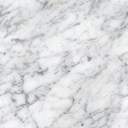 Operator Economic..........................(denumirea)CENTRALIZATOR DE PREŢURI Se va oferta întreg pachetul.Nu se acceptă oferte parțiale din cadrul pachetului și nici oferte alternative.Oferta financiară va fi prezentată, respectându-se prețul maximal pentru fiecare poziție din cadrul pachetului.Semnătura ofertantului sau a reprezentantului ofertantului                    .....................................................Numele  şi prenumele semnatarului				        .....................................................Capacitate de semnătura					        .....................................................Detalii despre ofertant Numele ofertantului  						        .....................................................Ţara de reşedinţă					                    .....................................................Adresa								        .....................................................Adresa de corespondenţă (dacă este diferită)			        .....................................................Adresa de e-mail                                                                                    .....................................................Telefon / Fax							        .....................................................Data 						                                 .....................................................FORMULARUL nr.3OFERTANTUL__________________   (denumirea/numele)PROPUNERE TEHNICĂSemnătura ofertantului sau a reprezentantului ofertantului                    .....................................................Numele  şi prenumele semnatarului				        .....................................................Capacitate de semnătura					        .....................................................Detalii despre ofertant Numele ofertantului  						        .....................................................Ţara de reşedinţă					                    .....................................................Adresa								        .....................................................Adresa de corespondenţă (dacă este diferită)			        .....................................................Adresa de e-mail                                                                                    .....................................................Telefon / Fax							        .....................................................Data 							                    ....................................................FORMULARUL nr.5         declaratie privind SĂNATATEA ȘI SECURITATEA ÎN muncĂSubsemnatul, ........................... (nume și prenume), reprezentant împuternicit al ……………………….. (denumirea operatorului economic), declar pe propria răspundere că mă anagajez să prestez ............................. pe parcursul îndeplinirii contractului, în conformitate cu regulile obligatorii referitoare la condițiile de muncă și de protecție a muncii, care sunt în vigoare în România.De asemenea, declar pe propria răspundere că la elaborare ofertei am ținut cont de obligațiile referitoare la condițiile de muncă și de protecție a muncii, și am inclus costul pentru îndeplinirea acestor obligații.Totodată, declar că am luat la cunoştinţă de prevederile art 326 « Falsul în Declaraţii » din Codul Penal referitor la « Declararea necorespunzătoare a adevărului, făcută unui organ sau instituţii de stat ori unei alte unităţi în vederea producerii unei consecinţe juridice, pentru sine sau pentru altul, atunci când, potrivit legii ori împrejurărilor, declaraţia făcuta serveşte pentru producerea acelei consecinţe, se pedepseşte cu închisoare de la 3 luni la 2 ani sau cu amenda »Semnătura ofertantului sau a reprezentantului ofertantului                     .....................................................Numele  şi prenumele semnatarului				        .....................................................Capacitate de semnătura					        .....................................................Detalii despre ofertant Numele ofertantului  						        .....................................................Ţara de reşedinţă					                    .....................................................Adresa								        .....................................................Adresa de corespondenţă (dacă este diferită)			        .....................................................Adresa de e-mail                                                                                    .....................................................Telefon / Fax							        .....................................................Data 							                     .....................................................Nr crtDenumirea serviciuluiValoare estimată totalăRON fără TVAUMCantitatea solicitatăU.MPreț unitar RON fără TVAPreț total RONfără TVAPreț total RONcu TVA0123456=4*19/5%7=6+19/5%1Servicii de servire masă150 persoane x 1 masă9285pers150se completează de către ofertantse completează de către ofertantse completează de către ofertant2Servicii de catering Coffee break150 persoane x 2 zile5700pers300se completează de către ofertantse completează de către ofertantse completează de către ofertantTOTAL 14985se completează de către ofertantse completează de către ofertantNR.CRT.Cerinţe autoritate contractantăPROPUNERE TEHNICĂ OFERTANT11 - Servicii de servire masă, pentru activitatea Organizarea conferinței internaționale “Interdisciplinaritate și cooperare în cercetarea transfrontalieră – ICCT 2021. Promovarea cercetării, culturii și educației din perspectiva extinderii comunicării, cooperării, toleranței în România, Republica Moldova și Ucraina, 150 persoane Data evenimentului: 2 decembrie 2021Nr. participanţi.: 150 persoaneTip servire: 1 masăLocul desfășurării evenimentului: ChișinăuPrestatorul va asigura logistica necesară, cu respectarea normelor de servire a mesei în spații publice aplicabile la momentul respectiv.Structură meniu : Salată Caesar cu pui (250 gr/persoană), frigărui de porc (280 gr./persoană), cartofi țărănești cu rozmarin (150 gr/ persoană), pâine (120 gr/persoană), apă plată / apă carbogazoasă (1 sticlă/persoană), vin alb sau roșu (150 ml / persoană), suc (250 ml / persoană).Ȋn contextul epidemiologic actual, pandemia de COVID-19, ofertantul trebuie să respecte toate măsurile stabilite pentru prevenirea răspândirii şi controlul infecţiilor generate de virusul SARS-CoV-2. se completează de către ofertant22 – Coffee break Organizarea conferinței internaționale “Interdisciplinaritate și cooperare în cercetarea transfrontalieră – ICCT 2021. Promovarea cercetării, culturii și educației din perspectiva extinderii comunicării, cooperării, toleranței în România, Republica Moldova și Ucraina, 150 persoane, 2 zileDatele evenimentului: 2-3 decembrie 2021 (2 zile)Nr. pers.: 150 persoaneTip servire: bufet suedezLocul desfășurării evenimentului: ChișinăuPrestatorul va asigura logistica necesară, cu respectarea normelor de servire a mesei în spații publice aplicabile la momentul respectiv.Structura meniu/pauză cafea/persoană:- cafea (5 gr/persoană);- ceai (2 gr/ persoană);- frișcă pentru cafea (10 gr/persoană);- apă minerală carbogazoasă/plată (0,5 l/persoană);- plăcinte sărate de diferite tipuri (brânză, cartofi, varză – 100 gr/persoană);- plăcinte dulci de diferite tipuri (mere/ vișine / bostan – 100 gr/persoană);- biscuiți aperitiv (Fingers) (50 gr/persoană);- spadițe cu fructe de sezon (50 gr/persoană).Ȋn contextul epidemiologic actual, pandemia de COVID-19, ofertantul trebuie să respecte toate măsurile stabilite pentru prevenirea răspândirii şi controlul infecţiilor generate de virusul SARS-CoV-2. se completează de către ofertant